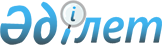 О признании утратившим силу постановления акимата Жанакорганского района от 16 ноября 2017 года № 372 "Об утверждении схемы пастбищеоборотов по Жанакорганскому району на основании геоботанического обследования пастбищ"Постановление Жанакорганского районного акимата Кызылординской области от 22 сентября 2023 года № 308. Зарегистрировано Департаментом юстиции Кызылординской области 26 сентября 2023 года № 8451-11
      В соответствии со статьей 27 Закона Республики Казахстан "О правовых актах", акимат Жанакорганского района ПОСТАНОВЛЯЕТ:
      1. Признать утратившим силу постановление акимата Жанакорганского района от 16 ноября 2017 года № 372 "Об утверждении схемы пастбищеоборотов по Жанакорганскому району на основании геоботанического обследования пастбищ" (зарегистрировано в Реестре государственной регистрации нормативных правовых актов за № 6048).
      2. Настоящее постановление вводится в действие по истечении десяти календарных дней после дня его первого официального опубликования.
					© 2012. РГП на ПХВ «Институт законодательства и правовой информации Республики Казахстан» Министерства юстиции Республики Казахстан
				
      Аким Жанакорганского района

М. Тлеумбетов
